    ПАСПОРТБЕЗОПАСНОСТИМУНИЦИПАЛЬНОГО КАЗЕННОГО ОБРАЗОВАТЕЛЬНОГО УЧРЕЖДЕНИЯ ДЛЯ ДЕТЕЙ ДОШКОЛЬНОГО И МЛАДШЕГО ШКОЛЬНОГО ВОЗРАСТА НАЧАЛЬНАЯ ШКОЛА – ДЕТСКИЙ САД «РАДУГА» с.  КРАСНОРЕЧЕНСКОЕ ХАБАРОВСКОГО МУНИЦИПАЛЬНОГО РАЙОНА ХАБАРОВСКОГО КРАЯХабаровский муниципальный район Хабаровский край2015 ПАСПОРТ БЕЗОПАСНОСТИМуниципального казенного образовательного учреждения для детей дошкольного и младшего школьного возраста начальная школа – детский сад «Радуга» с. КраснореченскоеХабаровского муниципального районаХабаровского края(МКОУ НШ ДС с. Краснореченское)«Согласовано»                                                  «Согласовано»УФСБ России                                                              УМВДпо Хабаровскому  краю                                              по Хабаровскому району_______________________                                       _______________________              (подпись)                                                                                                      (подпись)______________________                                                                            _______________________                (дата)                                                                                                            (дата)«Согласовано»                                                   ГУ МЧС   России  по                                                Хабаровскому   краю _____________________             (подпись)                                                                                                                                                                                                      ______________________                                                                                                                               (дата)                                                                                                                                                                                  с. Краснореченское2015АннотацияИсполнители: Директор: Петина Елена Валерьевна, тел.49-32-97,  сот.тел.8 909 855 49 52Завхоз: Бушуева Ольга Юрьевна ,  те.49-32-97, сот. тел. 8 963 563 47 73Паспорт безопасности является информационно-справочным документом, в котором  отражаются сведения  о соответствии МКОУ НШ ДС с. Краснореченское  условиям для  предотвращения возникновения (защиты) актов экстремизма, терроризма и других  антиобщественных проявлений (далее - кризисные ситуации)  и преодоления (снижения до минимального уровня) их негативных последствий.	Документация, включенная в паспорт, предназначена для оперативного использования антитеррористической комиссией Хабаровского края, оперативным штабом Национального антитеррористического комитета в Хабаровском крае, правоохранительными и другими органами при проведении мероприятий по предупреждению и ликвидации кризисных ситуаций и оказанию необходимой помощи пострадавшим.	Краткое содержание  основных разделов.Раздел 1. Общая характеристика. В разделе приведена следующая  информация: реквизиты учреждения,  краткий перечень основных направлений деятельности, режим работы учреждения и его подразделений, сведения о персонале, средняя и максимальная посещаемость.Раздел 2. Анализ возможных предпосылок к кризисным ситуациям. В этом разделе отражены данные на основании проведения анализа состояния угроз безопасности, с участием УФСБ России по Хабаровскому краю, ОМВД по муниципальному району, ГУ МЧС России по Хабаровскому краю.Раздел 3. Мероприятия по защите и защищенности объекта. В разделе приведены данные о принятых  мерах  и проводимых  мероприятиях, обеспечивающих защиту и безопасность функционирования объекта.Раздел 4. Силы и средства охраны. В разделе указаны инженерно-технические средства для предупреждения и локализации последствий кризисных ситуаций.Раздел 5. Ситуационные планы и схемы. В разделе указываются ссылки на ситуационные планы, схемы земельных участков, приведены поэтажные планы и планы эвакуации, схемы постов охраны   и др.; представлены схемы подходящих к объектам инженерных коммуникаций.Раздел 6. Системы обеспечения и функционирования объекта. В разделе указаны системы жизнеобеспечения объектов учреждения, места хранения документов и схем инженерных сетей и коммуникаций  и лица,  ответственные за их хранения.Раздел 7. Взаимодействие с правоохранительными и надзорными органами. В раздел включены данные о курирующих объект подразделениях УФСБ по Хабаровскому краю, УМВД по Хабаровскому краю с указанием телефонов.Раздел 8. Перечень использованных источников информации. В разделе приведены сведения о нормативных правовых, методических и других источниках, использованных при составлении паспорта.Раздел 9. Выводы.Дата  завершения разработки паспорта: «____» ________________ 20___ гДата корректировки или включения новых сведений: «___» ________20___ г__________________________________________________________________ __________________________________________________________________ __________________________________________________________________М.П.                                     _____________________/__________________/                                                                                            (подпись)Дата корректировки или включения новых сведений: «___» ________20___ г__________________________________________________________________ __________________________________________________________________ __________________________________________________________________М.П.                                     _____________________/__________________/                                                                                            (подпись)Дата корректировки или включения новых сведений: «___» ________20___ г__________________________________________________________________ __________________________________________________________________ __________________________________________________________________М.П.                                     _____________________/__________________/                                                                                            (подпись)ОГЛАВЛЕНИЕАннотацияРаздел 1. Общая характеристика                                                                -стр.5Раздел 2. Анализ возможных предпосылок к кризисным ситуациям    -стр.7                          Раздел 3. Мероприятия по  защите и защищенности объекта                -стр.8             Раздел 4. Силы и средства охраны                                                             -стр.12Раздел 5. Ситуационные планы и схемы                                                   -стр.14Раздел 6. Системы обеспечения и функционирования объекта              -стр.14Раздел 7. Взаимодействие с правоохранительными и надзорными органами                                                                                                        -стр.15Раздел 8. Перечень использованных источников информации               -стр.15Раздел 9. Выводы                                                                                          -стр.16Приложения:Приложение№1Схемы земельного   участка (ситуационный план)   - стр.  17                                         Приложение №2    Поэтажные  планы                                                  -стр. 19Приложение № 3    Схемы подвода коммуникаций                            -стр. 22Приложение № 4   Схема видеонаблюдения                                        -стр. 29Приложение № 5   Схема размещения технических средств             -стр. 31Приложение № 6   Планы  эвакуации                                                   -стр. 34Приложение № 7   Схема постов и маршрутов охраны	             -стр. 37Приложение № 8   Фотографии:  начальная       школа                       -стр. 39                                                         детский  сад                                    -стр. 41Раздел 1. Общая характеристика1.1. Реквизиты организации:Наименование объекта Муниципальное казенное образовательное учреждение для детей дошкольного и младшего школьного возраста начальная школа – детский сад «Радуга» с. Краснореченское  Хабаровского муниципального района  Хабаровского края  (МКОУ НШ ДС с. Краснореченское)Адрес: 680501 Хабаровский край, Хабаровский район с. Краснореченское, ул. Центральная, 9; ул Школьная, 2 тел. 49-32-97 (директор) Директор учреждения: Петина Елена Валерьевна,  сот. тел.8-909-855-49-52Руководство объекта, вышестоящей организации: Управление образование администрации Хабаровского муниципального района Хабаровского края; 680007 г.Хабаровск, ул. Волочаевская, д.6; тел./ факс 8 (4212) 48-72-15; Е – mail: uprav-hb@mail. ruНачальник Управления образования: Ващенко Татьяна Ильинична, тел. 48-72-15Сведения об объекте и прилегающей территории: Территория детского сада 7454 кв.м. Детский сад - двухэтажное железобетонное панельное здание. Вся территория обнесена железным забором.  Имеется две калитки для входа, ворота для доставки продуктов питания. Парковки для машин нет. Год постройки 1966. Износ в соответствии с техпаспортом составляет 36 %. В выходные дни и ночное время объект и прилегающая территория охраняется сторожами. В праздничные дни за объектом наблюдает дежурная группа.Здание начальной школы - одноэтажное кирпичное, 3400 кв.м. Вся территория обнесена деревянным забором. Имеется две калитки для входа, хозяйственные ворота. Парковки для машин нет.  Год постройки 1962. Износ в соответствии с техпаспортом составляет 38 %. В выходные дни и ночное время объект и прилегающая территория охраняется сторожами. В праздничные дни за объектом наблюдает дежурная группа.Форма  владения – оперативное управление организация собственника и его адрес- Комитет по управлению имуществом и экономике Хабаровского  муниципального района.Должностные лица объекта: Директор:  Петина Елена Валерьевна, тел.49-32-97,  сот.тел.8-909-855-49-52;Старший воспитатель: Кондрат Татьяна Сергеевна, сот. тел. 8-914-19-10-967Завхоз: Бушуева Ольга Юрьевна ,  те.49-32-97, сот. тел. 8 963 563 47 731.2.Краткий перечень основных направлений деятельности организации, связанных с эксплуатацией объекта:Реализация общеобразовательных программ начального  и дошкольного образования.1.3. Режим работы объекта:Детский сад  работает с 7 ч 30 мин до 18 ч 00 мин - понедельник- пятница.Начальная школа с 8ч 30 мин до 18ч 00 мин– понедельник – суббота; 1 смена- 8ч 30 мин – 12ч 30 мин;  2 смена – 13 ч 30 мин -18 ч 00 мин1.4. Сведения о персонале:Общая численность сотрудников по штатному расписанию – 47 человека (работающих: 16 ч- начальная школа; 33 ч- детский сад). В МКОУ работают воспитатели, музыкальный руководитель,  старший воспитатель, заместитель директора по учебно – воспитательной работе,  старшая  медицинская сестра, обслуживающий персонал: (помощники воспитателей, повара, завхоз,  рабочие по комплексному обслуживанию и ремонту здания, уборщицы служебных помещений, машинист по ремонту и стирке белья, сторожа, швея- кастелянша; кухонный работник). Арендаторов –нет.Максимальная численность работающих в смену – 30 человек1.5. Средняя и максимальная посещаемость объекта в будни и выходные дни, в том числе в «час пик»:Образовательный процесс  в детском саду проходит с понедельника по пятницу. Выходные – суббота, воскресенье.  В начальной школе  с понедельника по субботу. Выходной – воскресенье.В детском саду дети находятся с 7.30- 18.00 с младшей по подготовительную группы с 3 до 7 лет в количестве 134 детей, воспитателей – 6 человек обслуживающий персонал – 18 человек;В начальной школе – обучение осуществляется с 8.30 до 18.00 с 1- 4 классы, в две смены. I смена – 1, 4 классы- 34 учащихся;    II смена – 2, 3 классы- 27 учащихся. В смену работают: 2 педагога, 1 заместитель директора по учебно – воспитательной работе; 3 человека обслуживающего персонала.«Час пик» в учреждении приходиться с 8.00 – 14.00. В это время находятся воспитанники детского сада (134 человека), учащиеся (26 человек)  педагоги (8-10 человек) и обслуживающий персонал (20-21 человек).Раздел 2. Анализ возможных предпосылок к кризисным ситуациям.В учреждении чрезвычайных ситуаций не было.Причинами кризисных ситуаций на объекте могут быть как природные явления,  так и человеческий фактор.К природным явлениям относятся:- ураганный ветер; последствия поврежденной кровли, битое стекло, повреждение линии электропередачи;- природные пожары; последствия задымления здания, что может привести к нарушению режима работы, а также послужить причиной повышенной заболеваемости сотрудников.- ливневые дожди; затопление подвала, где находятся коммуникации.Кризисные ситуации на объекте могут возникнуть в результате : -пожара:который может возникнуть в помещении пищеблока в результате нарушения правил эксплуатации оборудования, в результате чего возможен максимальный ущерб до 100 тыс. рублей; -взрыва:Взрыва на территории (заминированная машина)  и неустановленного взрывного устройства в любом помещении заложенного злоумышленниками, в результате чего возможен максимальный ущерб в зависимости от мощности зарядного устройства до 200 тыс. рублей и выше; - захвата заложников в помещении классной, групповой комнаты из - за того, что кто либо из родителей выразит недовольство действиями и результатами обучения своих детей в результате чего возможен моральный и материальный ущерб который оценить невозможно. В  населенном пункте нет никаких промышленных объектов представляющих опасность для населенного пункта и образовательного учреждения. Поэтому наибольшую опасность представляют природные факторы, такие как разлив рек в летний и осенний период, в зимний снежные заносы. Лесные пожары летом и весной представляют наибольшую опасность из природных факторов. Из-за неисправностей в системе отопления есть большая вероятность замерзания центрального отопления зимой.Раздел 3. Мероприятия по защите и защищенности объекта.3.1. Сведения о выполнении на крупном объекте организационных мероприятий по защите персонала и посетителей объекта в части предупреждения и ликвидации кризисных ситуаций:В праздничные дни за объектами наблюдает дежурная группа, выходные дни сторожа. Установлены видеокамеры.Для предотвращения возникновения кризисных ситуаций и  обеспечения защиты и безопасности объекта приняты следующие меры;Нормативные документы:План действий по предупреждению и ликвидации чрезвычайных ситуаций природного и техногенного характера, а также плана гражданской обороны школы.Приказ № 32 от 21.08.2013 г «О назначении лица,  ответственного за пожарную безопасность учреждения».Приказ № 2 от 10.01.2014 г «Об организации и ведении гражданской обороны»Приказ № 17 от 12.03.2014 «О назначении ответственных лиц за организацию безопасной работы»Приказ № 4 от 10.01.2014 г «О повышении бдительности и мерах по предупреждению возможных попыток совершения террористических актов»Приказ № 61 «О назначении лиц, уполномоченных на решение задач в области гражданской обороны»План производственного контроля.Акт проверки готовности учреждения к летнему оздоровительному периоду.Журнал регистрации вводного инструктажа по охране труда.Журнал регистрации инструктажа по охране труда на рабочем месте.Журнал регистрации несчастных случаев с обучающимися и воспитанниками.Журнал  регистрации несчастных случаев с работающими.Журнал учета огнетушителей.Инструкция по охране жизни и здоровья детей в детских садах и на детских площадках.Инструкция  по технике безопасности для работающих на пищеблоке при эксплуатации кухонных машин и оборудования.Инструкция по технике безопасности труда помощника воспитателя.Инструкция по охране жизни и здоровья детей для воспитателей.Инструкция по технике безопасности для рабочей по стирке белья и кастелянши.Инструкция по безопасности труда при работе с холодильным оборудованием.Инструкция по порядку действия в случае возникновения пожара в МКОУ.Вводный инструктаж для учащихся начальной школы.Инструкция по технике безопасности на уроках трудового обучения.Инструкция по технике безопасности на уроках физической культуры.Порядок действий администрации учреждения по предупреждению и ликвидации чрезвычайных ситуаций.Памятка для посетителей и сотрудников учреждения с указанием телефонов правоохранительных органов.Утвержденные схемы путей эвакуации учащихся, воспитанников, сотрудников и информационных указателей эвакуации при возникновении чрезвычайной ситуации.3.2. Системы технические антитеррористической и противокриминальной безопасности:В образовательном учреждении установлена автоматическая пожарная сигнализация. Установлены видеокамеры. Въезда автотранспорта на территории учреждения – нет. Ворота для подвоза продуктов закрыты для въезда автотранспорта родителей.Укрытий для учащихся, воспитанников и персонала – нет. На случай пожара производится эвакуация детей на прогулочные теневые навесы. Укрытие  воспитанников детского сада, на случай пожара производится в  здании начальной школы; а учащихся начальной школы – в здании детского сада.В случае угрозы терактов эвакуация будет производиться в здание МКОУ СОШ Корсоково-1. Для эвакуации необходимо 7 автобусов.Наличие автотранспорта в учреждении – нет. Договор с автовладельцами осуществляется на добровольной основе. Прибытие администрации и персонала на объект при возникновении кризисной ситуации осуществляется своим ходом.В штате сотрудников МКОУ предусмотрен медицинский сотрудник. Привлечен для этой работы по совместительству главный врач МБУЗ  «РБ» №  3 амбулатории с. Краснореченского. Медицинский кабинет не лицензирован. Медицинские аптечки находятся на группах, пищеблоке, в кабинетах начальной школы.3.3 Наличие автоматизированных систем контроля и безопасности на объекте. В учреждении установлены видеокамеры и функционирует АПС.Для предотвращения пожара имеются первичные средства тушения (огнетушители), пожарный водоем, прилегающий к территории образовательного учреждения.  Весь персонал и впервые устраивающиеся на работу проходят инструктаж по технике безопасности и противопожарной безопасности.За охраной и сохранностью имущества в ночное время отвечает сторож.  На зданиях детского сада, школы имеются  уличные  фонари.3.4 Данные о силах и средства для ликвидации последствий чрезвычайных ситуаций.В населенном пункте имеется амбулатория, участковый опер уполномоченный. Пожарная часть 17 расположена в с. Бычиха, ул. Новая,2 Хабаровского муниципального района.Порядок вызова экстренных службУФСБ России по Хабаровскому краю-  79-77-01;79-77-02;Амбулатория  тел. 49-32-40, гл.врач Калмыкова Марина Витальевна;УМВД Хабаровского муниципального района: 23-52-13;ГУ МЧС России по Хабаровскому краю  - 41-59-50; 41-59-51ДДС Правительства Хабаровского края- 112; 39 -61 -20; ЕДДС Хабаровского  района- 39-61-28Пожарная часть 17, обслуживающая наше учреждение – 97- 48- 76 3.5 Порядок оповещения должностных лиц объекта:В случае возникновения ЧС оповещение производят сторожа по ГТС или сотовым телефонам.Должностные лица объекта:Директор: Петина Елена Валерьевна, тел.49-32-97,  сот.тел.8 909 855 49 52;Кондрат Татьяна Сергеевна, сот. тел. 8-914-19-10-967;Завхоз: Бушуева Ольга Юрьевна ,  те.49-32-97, сот. тел. 8 963 563 47 73Раздел 4. Силы и средства охраны4.1. Параметры охраняемой территории:4.1.1 Площадь  земельного участка (кв.м): детский  сад – 7454 кв.м;  начальная школа-  3400кв. м4.1.2. Периметр (м): начальной школы -  235 м  ; детского сада – 358 м4.1.3. Характеристика зданий (строений)Здание детского сада панельное железобетонное, двухэтажное, 1966 года строения, площадь 1181,1 кв.м, отдельное от жилых домов и других строений.  В здании имеется 6 входов: 4 центральных и 2 служебных.Здание начальной школы кирпичное одноэтажное, отдельное от жилых домов и других строений, год постройки 1962, площадь 267,1  кв м. Имеется 3 входа: 1 центральный, 2 служебных. Охрана осуществляется ночным сторожем.4.1.4. Места для хранения взрыво- и пожароопасных товаров, расположение бойлерных, котельных, размещение крупных холодильных установок централизованного хладоснабжения и т.д.Взрывоопасных, горючесмазочных материалов в наличии не имеется. К пожароопасным относятся – лакокрасочные изделия, лакокрасочные материалы после использования не хранятся; бойлерные установки находятся в туалетных и моечных комнатах, холодильники -  на пищеблоке.4.1.5. Характеристика парковок для личного автотранспорта посетителей.На территории специализированной автостоянки не имеется.4.1.6. Схемы мест размещения технических средств сигнализации, контроля и видеонаблюдения, кнопок экстренного вызова на планах территории и зданий по подпунктам 4.1.3 - 4.1.5. (приложение № 4, 5) 4.1.7. Краткая характеристика местности (территории) в районе расположения объекта:Учреждение находится на западной стороне населённого пункта. Поблизости имеются дома частного сектора по улице Школьной - деревянные, жилой сектор по улице Центральной – кирпичные дома. Канав, водоёмов – нет.4.2. Инженерные заграждения:4.2.1 Конструкция и параметры: ограждение по периметру  (заборы): школы (169м)- деревянный забор  высотой 135 см; детского сада (358 м) - ограждение из конструкций  металла сетка- рабица, профлист -высотой 160 см.  4.2.2 Сведения об оборудовании инженерных ограждений: Оборудованных технических средств обнаружения, сигнализации, контроля, парковок (наземных, подземных, отдельно стоящих) - нет.4.2.3 Контрольно-пропускные пункты: входы в здания въезд на территорию.4.2.4 Оборудование техническими средствами сигнализации, контроля, видеонаблюдения, обнаружения металлических предметов и оружия, кнопками тревожной сигнализации, принудительной остановки автотранспорта и др. по подпунктам 4.2.2, 4.2.3 и схемы мест их размещения на планах:На здании школы имеются 2 наружные видеокамеры RVi-R16LA на  стене центрального входа. 1 камера RVi-R16LA находится внутри школы (фойе). На здании детского сада таких наружных камер – 8 RVi-R16LA, расположенных на всех наружных стенах, 4 камеры RVi-R16LA внутри здания, расположенных на параллельных лестничных маршах на первом и втором этажах, одна камера расположена в музыкальном зале.4.2.5 Электроснабжение, в том числе аварийное:Электроснабжение  производится Хабаровскими Южными РЭС. В здании детского сада имеется щитовая комната, где имеется ручной выключатель для обесточивания всего здания. Аварийного электроснабжения не имеется.4.3 Силы охраны:Охранные предприятия не привлекаются. Охрана осуществляется собственными силами и бдительностью работников. Возраст сторожей от 30 до 68 лет. График работы: смена через две, школа-с 20 ч 00 мин до 08ч 00 мин; сад с 18 ч 00 мин до 06 ч 00 мин; праздничные и выходные - 24 часа.   Оснащены фонарём.4.4 Средство охраны:Средств технической защиты: громкой связи, стационарных и ручных металлодетекторов,  кнопки тревожной сигнализации – нет.  Имеется  система  видеонаблюдения; АПС.4.5 Организация связи:Телефонный аппарат с АОН в кабинете директора и телефонный аппарат в коридорах детского сада и школы. Номер телефона 49-32-97  (сад); 49-32-94(школа). Выход в город – через 0. Выход в межгород осуществляется через телефониста – оператора на местном узле связи тел. 0УФСБ России по Хабаровскому краю-  79-77-01;79-77-02; ГУ МЧС России по Хабаровскому краю  - 41-59-50; 41-59-51ДДС Правительства Хабаровского края- 112; 39 -61 -20; ЕДДС Хабаровского  района- 39-61-28Пожарная часть 17, обслуживающая наше учреждение -97- 48- 76Раздел 5. Ситуационные планы и схемы5.1 Ситуационный план: приложение №15.2 Поэтажные планы: приложение №25.3 Схема подходящих к объекту инженерных коммуникаций: приложение №35.4 Указываются места хранения документов по разделу 6:Архив расположен в кабинете директора в металлическом сейфе, закрывающемся на ключ. Раздел 6. Системы обеспечения и функционирования объекта:6.1. Энергоснабжение осуществляется Хабаровскими Южными РЭС Подача электроэнергии осуществляется по воздушному кабелю на распределительный щит. Разводка выполнена в соответствии СНИП, проверена и находиться в удовлетворительном состоянии. Аварийное и резервное энергоснабжение отсутствуют.6.2. Система водоснабжения и канализации централизованная, выполнена капитально в соответствии САНПИНов. Находится и содержится в удовлетворительном состоянии. Обслуживается ООО ПП «Краснореченское».6.3. Система отопления, вентиляции и кондиционирования: отопление централизованное. Теплотрассу обслуживает и отвечает за сохранность до входа в МКОУ НШ ДС с. Краснореченское  ООО ПП «Краснореченское».Вентиляция помещений игровых производится путем открывания оконных фрамуг и системы вентиляции в каждом помещении. Ответственность за вентиляцию, ПБ и ТБ лежит на заведующих помещениями. Вентиляция пищеблока осуществляется при помощи электровентилятора, расположенного трубопровода. Ответственность за  безаварийное использование, ПБ и ТБ при эксплуатации системы вентиляции и кондиционирования пищеблока лежит на поварах.6.4. Все системы жизнеобеспечения защищены ограничением доступа посторонних лиц, распределительные щиты, тепловой узел, регулировочные устройства находятся под замком.Раздел 7. Взаимодействие с правоохранительными и надзорными органами.МКОУ НШ ДС с. Краснореченское  взаимодействует с участковым уполномоченным мполиции.УФСБ по Хабаровскому краю: 79-77-01; 79-77-02;УМВД по Хабаровскому району: 23-55-33; 23-52-13;ГУ МЧС России по Хабаровскому краю  - 41-59-50; 41-59-51ДДС Правительства Хабаровского края -112; 39 -61 -20; ЕДДС Хабаровского  района- 39-61-28Пожарная часть, обслуживающая наше учреждение -97- 48- 76Раздел 8. Перечень использованных источников информации.Методические рекомендации по подготовке типового паспорта безопасности объектов с массовым пребыванием людей. (утверждены распоряжением губернатора края от 26.06.07 г. №350-р)Технический паспорт учреждения; детский  сад от 30.03.2010 г.;  начальная школа от 25.03. 2009 гО службе охраны труда. Вестник образования , 12/95гБезопасность ДОУ Лукина Л.И.Основы безопасности детей ДОУ   Р.Б.Стеркина, О. Л. КнязеваСборник типовых положений, регламентирующих функционирование системы обеспечения охраны труда, пожарной безопасности и безопасности учебного процесса в общеобразовательных (начального общего, основного общего, среднего (полного) общего образования) учреждениях Новосибирск 2007 год Новосибирский государственный технический университет Региональный центр безопасности образовательного учрежденияЗакон  РФ  от  29.12.2012 № 273-ФЗ «Об образовании в Российской  Федерации»,Федеральный закон «О техническом регулировании» от 27.12.02 № 184-ФЗ.Федеральный закон «О санитарно-эпидемиологическом благополучии населения» от 30.03. 99 № 52-ФЗ.Трудовой Кодекс Российской Федерации от 30.12.01 № 197-ФЗ.Федеральный закон «Об основах охраны труда в Российской Федерации» от 17.07.99 № 181 -ФЗ.Федеральный закон «О защите населения и территорий от чрезвычайных ситуаций природного и техногенного характера» от 21.12.94 № 68-ФЗ.Закон «О пожарной безопасности» от 21.12.94 № 69-ФЗ.ГОСТ 12.0.002-80* ССБТ. Термины и определения.ГОСТ Р 12.0.006*-2002 Общие требования к системе управления охраной труда в организации.ГОСТ 12.3.046-91* Установки пожаротушения автоматические. Общие технические требования.ГОСТ Р 12.3.047-98 Пожарная безопасность технологических процессов. Общие требования. Методы контроля.Правила пожарной безопасности в Российской Федерации (ППБ 01-03) Министерства Российской Федерации по делам гражданской обороны, чрезвычайным ситуациям и ликвидации последствий стихийных бедствий от 18.06.03 №313.Раздел 9. Выводы.Учреждение имеет централизованное теплоснабжение водоснабжение. Обеспечена теплом, водой и электричеством. При нарушении правил эксплуатации возможно возникновение пожаров и взрывов. Наиболее опасными является пищеблок. Вблизи территории села проходит автомобильная магистраль. Каких либо расположенных крупных объектов нет. На прилегающей территории села нет функционирующих предприятий где, используют химически опасные вещества, в том числе использующие в производственной деятельности хлор и аммиак .______________________________________________________________________________________________________________________________________________________________________________________________________УТВЕРЖДАЮ:Директор МКОУ НШ ДС с. Краснореченское______________  Е.В.Петина№п/пНаименованиеКол-воПредприятие-изготовительГод изгото-вленияСрок эксплуатации1Огнетушители ОУ-211ОАО Пожтехника г Торжок20082016 год; производится ежегодная перезарядка2Пожарная сигнализацияПожарная сигнализацияПожарная сигнализацияПожарная сигнализацияПожарная сигнализацияППК Прибор «Сигнал-20»1ОАО «Радий»20085 летИзвещатель дымовой «ИП 212-77»118ОАО  «СКБ Электронмаш»20085 летОповещатель Табло световое «ВЫХОД»14ООО «Электроника  и автоматика»20085 летИзвещатель ручной  ИПР-И»6ООО «Техпром»20085 летОповещатель  Сигнализатор звуковой «Свирель»7ООО «НПФ Полисервис»20085 лет3ВидеонаблюдениеВидеорегистратор2Praxis VDR 1506201210 летВидеокамера (уличная)10CNB –WBL-21S201210 летВидеокамера (внутренние)6CNB –DFL-21S201210 летЖесткий диск2Seagate 2000Gb;Seagate 500Gb;201210 летИсточник питания резервный5Импульс -5201210 летНачальная школа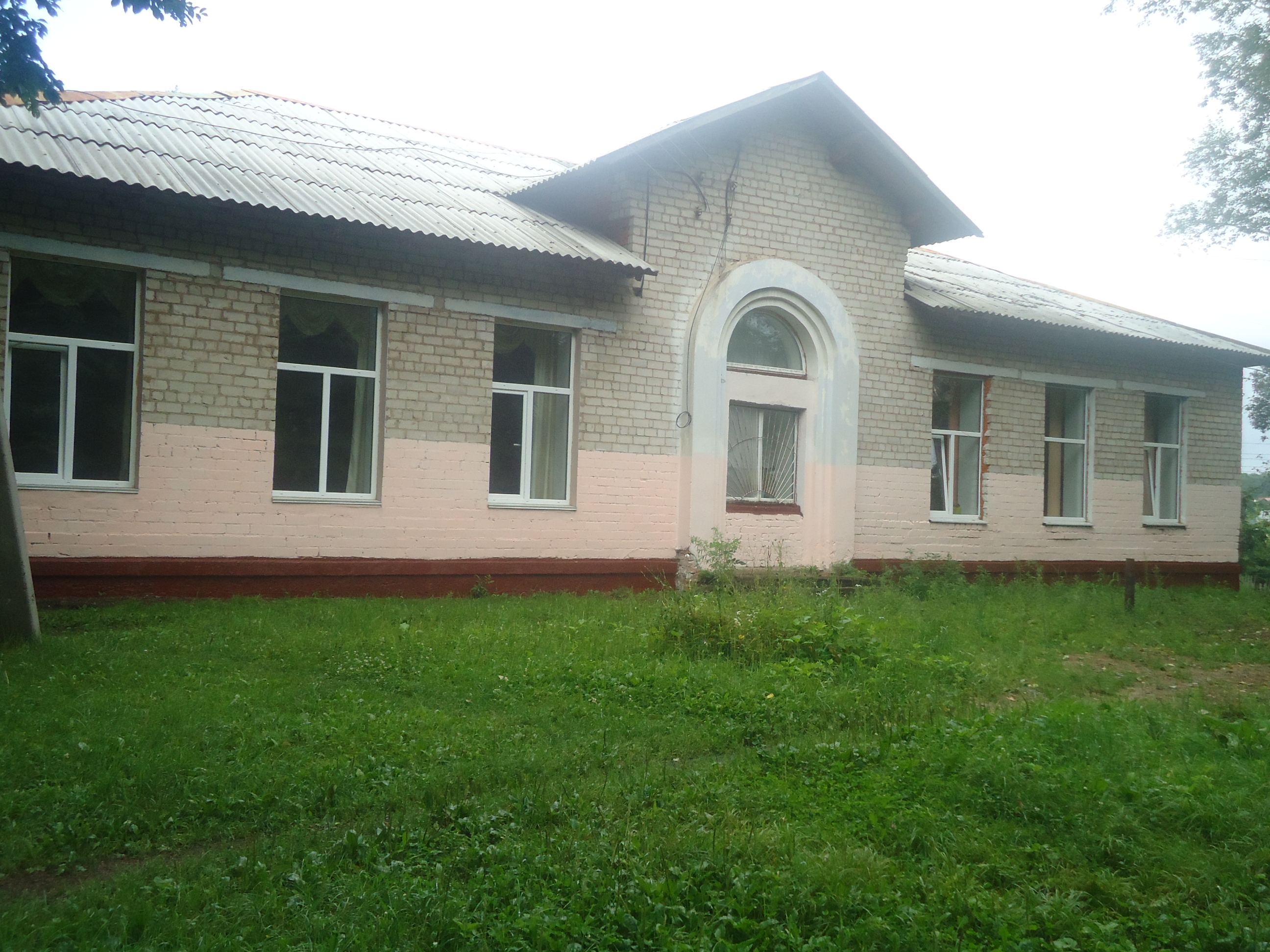 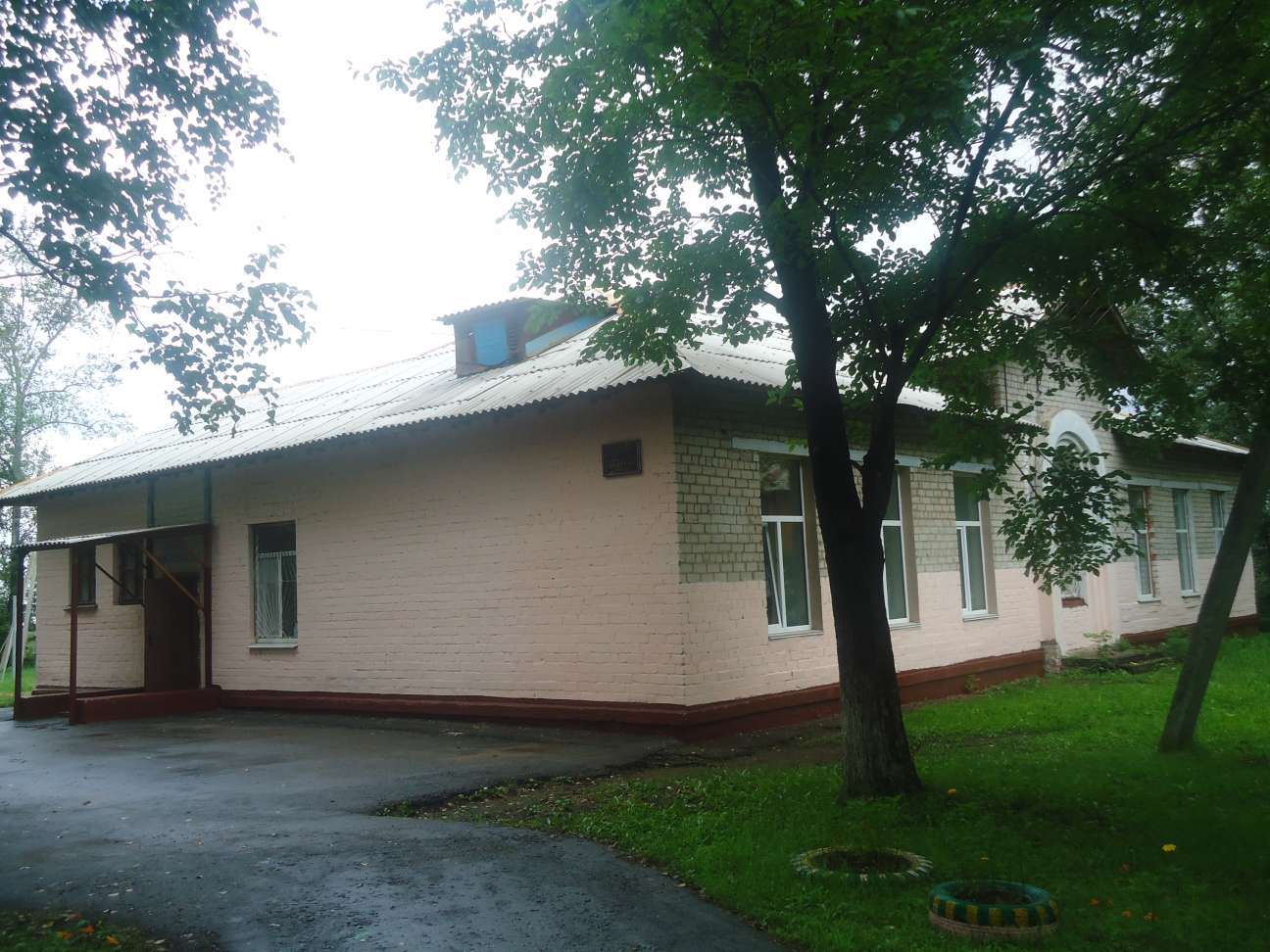 Начальная школа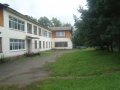 Детский сад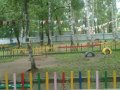 Детский садДетский сад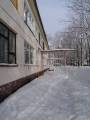 Детский сад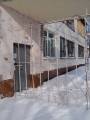 Детский сад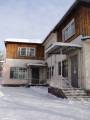 Детский сад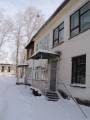 Детский сад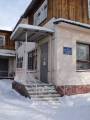 Детский сад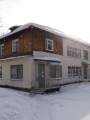 Детский сад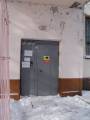 Детский сад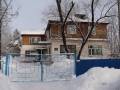 Детский сад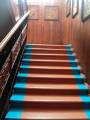 Детский сад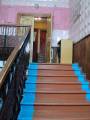 Детский сад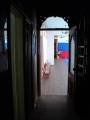 Детский сад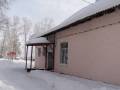 Начальная школа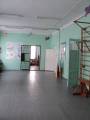 Начальная школа